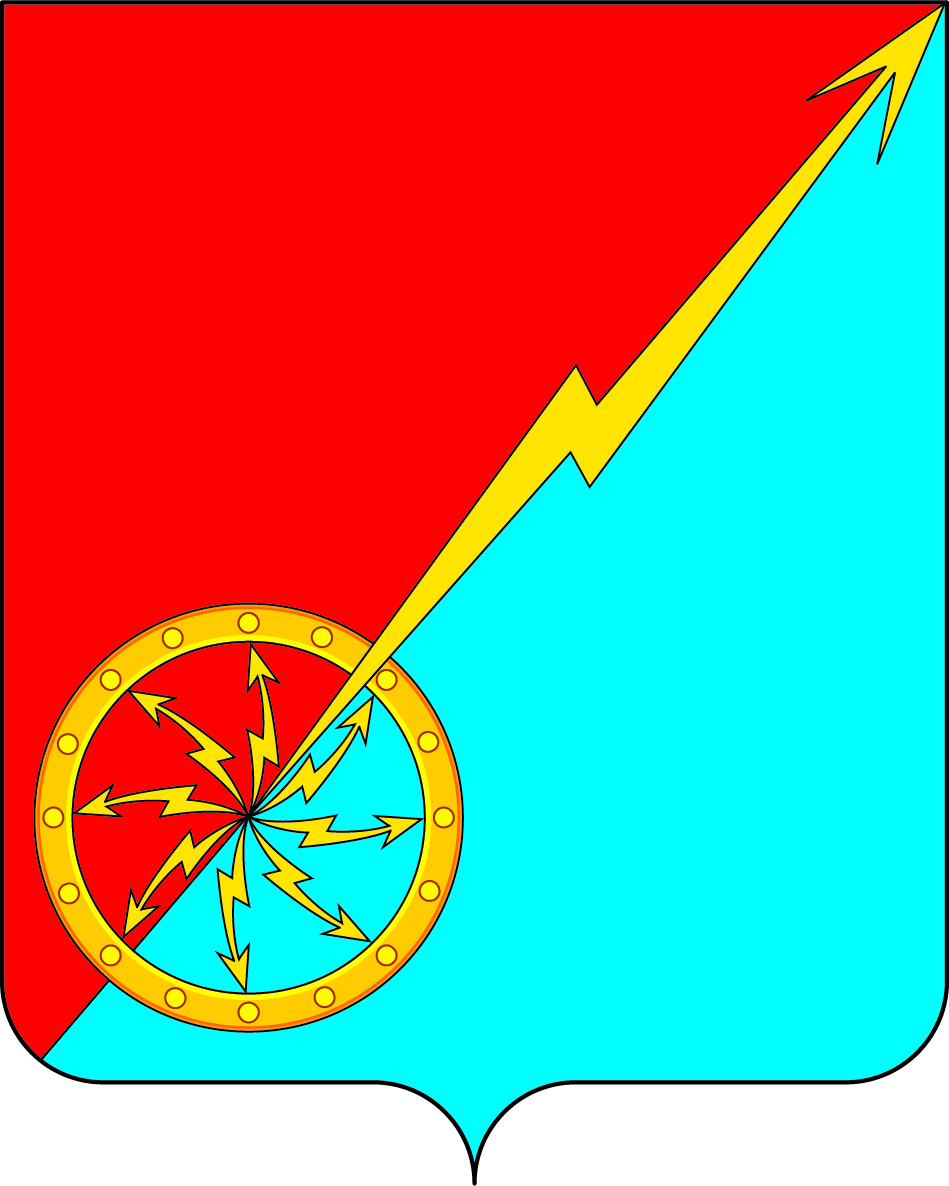 Российская федерацияЩекинский район Тульской областиАдминистрация муниципального образования город СоветскЩекинского районаПОСТАНОВЛЕНИЕ___________________                                       № _______О внесении изменений в постановление администрации МО г. Советск Щекинского района № 9-174 от 25.05.2015г. «Об утверждении схемы размещения нестационарных торговых объектов на территории муниципального образования город Советск Щекинского района» В соответствии с Федеральным законом от 06.10.2003г. № 131-ФЗ «Об общих принципах организации местного самоуправления в Российской Федерации», в соответствии с Федеральным законом от 28.12.2009г. № 381-ФЗ «Об основах государственного регулирования торговой деятельности в Российской Федерации», приказом комитета Тульской области по предпринимательству и потребительскому рынку от 17.02.2012 № 6 «О порядке разработки и утверждения органом местного самоуправления муниципального образования Тульской области схемы размещения нестационарных торговых объектов» и на основании Устава муниципального образования город Советск Щекинского района администрация муниципального образования город Советск Щекинского района ПОСТАНОВЛЯЕТ:         1. Внести изменения в постановление администрации МО г. Советск Щекинского района № 5-74 от 25.05.2015г. «Об утверждении схемы размещения нестационарных торговых объектов на территории муниципального образования город Советск Щекинского района» в части приложения. Приложение изложить в новой редакции.2. Контроль за исполнением настоящего постановления оставляю за собой.3. Постановление разместить на официальном сайте муниципального образования город Советск Щекинского района.4. Постановление вступает в силу со дня подписания.Глава администрации муниципального образованиягород Советск Щекинский района			                       Г.В.АндроповИсп. Романова Наталья Николаевна, тел. 74-232Приложение 1к постановлению главы администрации муниципального образования город Советск Щекинского районаот_______________  №  ______Схема размещения нестационарных торговых объектов№№Место нахождения торгового объектаСпециализация торгового объектаСпециализация торгового объектаТип торгового объектаТип торгового объектаПериод размещенияПериод размещенияПериод размещенияПлощадь торгового объекта (м2)11ул. Октябрьская , напротив д. 29торговля продуктами питанияторговля продуктами питанияпавильонпавильонкруглый годкруглый годкруглый год8022ул. Энергетиков, д. 61-ццветыцветыпалаткапалаткакруглый годкруглый годкруглый год1133ул.Энергетиковд.59торговля хлебобулочными изделиямиторговля хлебобулочными изделиямипалаткапалаткакруглый годкруглый годкруглый год21,7544Пл. Советов, д.3торговля продуктами питанияторговля продуктами питанияпавильонпавильонкруглый годкруглый годкруглый год3355Ул. Энергетиков, д. 15-17печатная продукцияпечатная продукцияпалаткапалаткакруглый годкруглый годкруглый год1166Ул. Энергетиков, д. 13торговля продуктами питанияторговля продуктами питанияпавильонпавильонкруглый годкруглый годкруглый год35,577ул. Энергетиков, д. 60Торговые рядыторговля смешанными продуктамиторговля смешанными продуктамипалаткипалаткикруглый годкруглый годкруглый год21488ул. Энергетиков д.52Елочный базарЕлочный базарТорговый тонарТорговый тонар1 день1 день1 день3099ул. Энергетиков д.52Бахчевой развал, овощи и фруктыБахчевой развал, овощи и фруктыТорговый тонарТорговый тонар3 месяца3 месяца3 месяца301010ул.Энергетиковд.13Елочный базарЕлочный базарТорговый тонарТорговый тонар1 день1 день1 день301111ул. Энергетиков д.13Бахчевой развал, овощи и фруктыБахчевой развал, овощи и фруктыТорговый тонарТорговый тонар3 месяца3 месяца3 месяца301212Ул. Энергетиков, д. 59Торговля квасомТорговля квасомПередвижной торговый объектПередвижной торговый объект3 месяца3 месяца3 месяца51313Ул. Энергетиков, д. 61Торговля квасомТорговля квасомПередвижной торговый объектПередвижной торговый объект3 месяца3 месяца3 месяца51414Ул. Энергетиков, д. 59Торговля мясной продукциейТорговля мясной продукциейПередвижной торговый объектПередвижной торговый объект1 день1 день1 день21515Ул. Энергетиков, д. 59Торговля молочной продукциейТорговля молочной продукциейПередвижной торговый объектПередвижной торговый объект1 день1 день1 день21616Ул. Энергетиков, д. 60 (площадь ДК)атракционыатракционыПередвижной торговый объектПередвижной торговый объект1 день1 день1 день2001717Ул. Октябрьская, д. 35Продукты питанияПродукты питанияПередвижной торговый объектПередвижной торговый объект1 день1 день1 день51818ул.Энергетиковд.59торговля овощами и фруктамиторговля овощами и фруктамипалаткапалаткакруглый годкруглый годкруглый год819Пл. Советов, д.3Пл. Советов, д.3Пл. Советов, д.3квасквасПередвижной торговый объектПередвижной торговый объект01.05-31.104420Г. Советск (Щекинское водохранилище, пляж)Г. Советск (Щекинское водохранилище, пляж)Г. Советск (Щекинское водохранилище, пляж)мороженоемороженоеПередвижной торговый объектПередвижной торговый объект01.05-31.106621Г. Советск (Щекинское водохранилище, пляж)Г. Советск (Щекинское водохранилище, пляж)Г. Советск (Щекинское водохранилище, пляж)мороженоемороженоеПередвижной торговый объектПередвижной торговый объект01.05-31.106622Г. Советск (Щекинское водохранилище, пляж)Г. Советск (Щекинское водохранилище, пляж)Г. Советск (Щекинское водохранилище, пляж)прокатпрокатпалаткапалатка01.05-31.10303023Г. Советск (Щекинское водохранилище, в районе цирконала)Г. Советск (Щекинское водохранилище, в районе цирконала)Г. Советск (Щекинское водохранилище, в районе цирконала)прокатпрокатпалаткапалатка01.05-31.10303024Г. Советск СНТ «Дружба»Г. Советск СНТ «Дружба»Г. Советск СНТ «Дружба»Продукты питанияПродукты питанияПередвижной торговый объектПередвижной торговый объект01.05-31.10404025Г. Советск СНТ «Дружба»Г. Советск СНТ «Дружба»Г. Советск СНТ «Дружба»Продукты питанияПродукты питанияПередвижной торговый объектПередвижной торговый объект01.05-31.10404026Г. Советск СНТ «Дружба»Г. Советск СНТ «Дружба»Г. Советск СНТ «Дружба»Продукты питанияПродукты питанияПередвижной торговый объектПередвижной торговый объект01.05-31.10404027Г. Советск СНТ «Дружба»Г. Советск СНТ «Дружба»Г. Советск СНТ «Дружба»Продукты питанияПродукты питанияПередвижной торговый объектПередвижной торговый объект01.05-31.10404028Г. Советск Советская 2аГ. Советск Советская 2аГ. Советск Советская 2апрокатпрокатПередвижной торговый объектПередвижной торговый объект01.05-31.104040